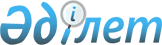 Жамбыл аудандық мәслихаты шешімінің күші жойылды деп тану туралыЖамбыл облысы Жамбыл аудандық маслихатының 2023 жылғы 16 маусымдағы № 4-5 шешімі. Жамбыл облысы Әділет департаментінде 2023 жылғы 20 маусымда № 5041 болып тіркелді
      Қазақстан Республикасы "Құқықтық актілер туралы" Заңының 27 бабына сәйкес, Жамбыл аудандық мәслихаты ШЕШТІ:
      1. Жамбыл аудандық мәслихатының "Сот шешімімен коммуналдық меншікке түскен болып танылған иесіз қалдықтарды басқару Қағидаларын бекіту туралы" 2017 жылғы 17 қарашадағы №19-3 (Нормативтік құқықтық актілерді мемлекеттік тіркеу тізілімінде № 3605 болып тіркелген) шешімінің күші жойылды деп танылсын.
      2. Осы шешім оның алғашқы ресми жарияланған күнінен кейін күнтізбелік он күн өткен соң қолданысқа енгізіледі.
					© 2012. Қазақстан Республикасы Әділет министрлігінің «Қазақстан Республикасының Заңнама және құқықтық ақпарат институты» ШЖҚ РМК
				
      Жамбыл аудандық 

      мәслихат төрағасы 

М. Шайдаев
